◄ NovemberDecember  2017December  2017December  2017December  2017December  2017January ►SunMonTueWedThuFriSatTime Admin Runs DailyBiweekly:5:45 am10:00 pmMonthly:10:00 amAfter every Absence Process1 Pay Day – M113017, MF/BF112817Run Reallocation Process.B112817 - 2nd TrialLast corrections by 2:00TL Last Load @ 5:00.+ Time Admin runs at     12:00 & 3:002 3 4 B112817 - FINALConfirm, Distribute & Encumb run.  Create ck/adv files.Run Leave Accruals5 6 Absences are finalized @ 12:00 for B121217 week 1 – All high exceptions must be cleared & absences approved before 12:00.7 M123117 – ePAR’s must be submitted & approved by today.8 Pay Day – B112817Run Reallocation Process.B121217 – ePAR’s must be submitted & approved by today.9 10 11 12 Off-cycle for MF/BF121217 (Last off-cycle for CY 2017)B121217 – Period ends & paylines are created.13 Absences are finalized @ 12:00 for B121217 week 2 – Approve before 12:00. – All high exceptions must be cleared & absences approved before 12:00.+Time Admin is run afterwards.Run your final reports for MF/BF121217.M123117 – Paylines are created.14 B121217 – Initial Trial+ Run & review trial+ Process corrections+ Time Admin run at     12:00 & 3:00Absences are finalized @ 12:00 for M123117 approve before 12:00. +Time Admin is run afterwards.15 Pay Day – MF/BF112817Run Reallocation Process.B121217 - 2nd TrialLast corrections by 2:00TL Last Load @ 5:00.+ Time Admin runs at     12:00 & 3:00M123117 – Trial+ Run & review trial+ Process corrections16 17 18 B121217 - FINALConfirm, Distribute & Encumb run.  Create ck/adv files.19 M123117 - FINALConfirm, Distribute & Encumb run.  Create ck/adv files.20 Absences are finalized @ 12:00 for B122617 week 1 – All high exceptions must be cleared & absences approved before 12:00.+Time Admin is run afterwards.21 B122617 – ePAR’s must be submitted & approved by today.22 Pay Day – B121217Run Reallocation Process.23 24 25 HOLIDAY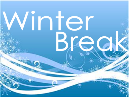 26 HOLIDAYB122617 – Period ends & paylines are created.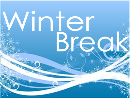 27 HOLIDAYAbsences are finalized @ 12:00 for B122617 week 2 – All high exceptions must be cleared & absences approved before 12:00.28 HOLIDAY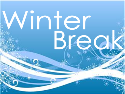 29 HOLIDAY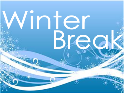 30 31 Notes:Notes:Notes:Notes:Notes:Notes:◄ DezemberJanuary 2018January 2018January 2018January 2018January 2018Februar ►SunMonTueWedThuFriSatTime Admin Runs DailyBiweekly:5:45 am10:00 pmMonthly:10:00 am1 HOLIDAY2 Pay Day – M123117HOLIDAYB122617 – FINALNo Trial is available for this payroll.3 Absences are finalized @ 12:00 for B010918 week 1– All high exceptions must be cleared & absences approved before 12:00.+Time Admin is run afterwards.4 5 Pay Day – B122617Run Reallocation Process.B010918 – ePAR’s must be submitted & approved by today.6 7 8 9 B010918 – Period ends & paylines are created.Off-cycle for MF/BF010918.10 Absences are finalized @ 12:00 for B010918 week 2 – All high exceptions must be cleared & absences approved before 12:00.+Time Admin is run afterwards.Run your final reports for MF/BF010918.11 B010918 – Initial Trial+ Run & review trial+ Process corrections+ Time Admin run at     12:00 & 3:00B010918 - 2nd TrialLast corrections by 4:00TL Last Load @ 5:00.+ Time Admin runs at     12:00 & 3:0012 Run Reallocation Process.B010918 - FINALConfirm, Distribute & Encumb run.  Create ck/adv files.M013118 – ePAR’s must be submitted & approved by today.13 14 15 HOLIDAY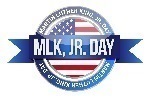 16 Absences are finalized @ 12:00 for M013118 approve before 12:00. – All high exceptions must be cleared & absences approved before 12:00.+Time Admin is run afterwards.M013118 – Paylines are created.Pay Day – MF/BF01091817 Absences are finalized @ 12:00 for B012318 week 1 – All high exceptions must be cleared & absences approved before 12:00.+Time Admin is run afterwards.18 M013118 – Trial+ Run & review trial+ Process corrections19 Pay Day – B010918Run Reallocation Process.B012318 – ePAR’s must be submitted & approved by today.20 21 22 M013118 - FINALConfirm, Distribute & Encumb run.  Create ck/adv files.23 B012318 – Period ends & paylines are created.Off-cycle for MF/BF012318.24 Absences are finalized @ 12:00 for B012318 week 2 – All high exceptions must be cleared & absences approved before 12:00.+Time Admin is run afterwards.Run your final reports for MF/BF012318.25 B012318 – Initial Trial+ Run & review trial+ Process corrections+ Time Admin run at     12:00 & 3:0026 Run Reallocation Process.B012318 - 2nd TrialLast corrections by 2:00TL Last Load @ 5:00.+ Time Admin runs at     12:00 & 3:0027 28 29 B012318 - FINALConfirm, Distribute & Encumb run.  Create ck/adv files.30 31 Absences are finalized @ 12:00 for B020618 week 1 – All high exceptions must be cleared & absences approved before 12:00.+Time Admin is run afterwards.Time Admin run after every Absence ProcessTime Admin run after every Absence ProcessTime Admin run after every Absence Process◄ JanuarFebruary 2018February 2018February 2018February 2018February 2018März ►SunMonTueWedThuFriSatTime Admin Runs DailyBiweekly:5:45 am10:00 pmMonthly:10:00 am1 Pay Day – M013118, MF/BF0123182 Pay Day – B012318Run Reallocation Process.B020618 – ePAR’s must be submitted & approved by today.3 4 5 6 B020618 – Period ends & paylines are created.Off-cycle for MF/BF020618.7 Absences are finalized @ 12:00 for B020618 week 2 – All high exceptions must be cleared & absences approved before 12:00.+Time Admin is run afterwards.Run your final reports for MF/BF020618.8 B020618 – Initial Trial+ Run & review trial+ Process corrections+ Time Admin run at     12:00 & 3:009 Run Reallocation Process.B020618 - 2nd TrialLast corrections by 2:00TL Last Load @ 5:00.+ Time Admin runs at     12:00 & 3:00M022818 – ePAR’s must be submitted & approved by today.10 11 12 B020618 - FINALConfirm, Distribute & Encumb run.  Create ck/adv files.13 Absences are finalized @ 12:00 for M022818 approve before 12:00. – All high exceptions must be cleared & absences approved before 12:00.+Time Admin is run afterwards.M022818 – Paylines are created.14 Absences are finalized @ 12:00 for B022018 week 1 – All high exceptions must be cleared & absences approved before 12:00.+Time Admin is run afterwards.15 M022818 – Trial+ Run & review trial+ Process correctionsPay Day – MF/BF02061816 Pay Day – B020618Run Reallocation Process.B022018 – ePAR’s must be submitted & approved by today.17 18 19 M022818 - FINALConfirm, Distribute & Encumb run.  Create ck/adv files.20 B022018 – Period ends & paylines are created.Off-cycle for MF/BF022018.21 Absences are finalized @ 12:00 for B022018 week 2 – All high exceptions must be cleared & absences approved before 12:00.+Time Admin is run afterwards.Run your final reports for MF/BF022018.22 B022018 – Initial Trial+ Run & review trial+ Process corrections+ Time Admin run at     12:00 & 3:0023 Run Reallocation Process.B022018 - 2nd TrialLast corrections by 2:00TL Last Load @ 5:00.+ Time Admin runs at     12:00 & 3:0024 25 26 B022018 - FINALConfirm, Distribute & Encumb run.  Create ck/adv files.27 28 Absences are finalized @ 12:00 for B030618 week 1 – All high exceptions must be cleared & absences approved before 12:00.+Time Admin is run afterwards.Time Admin runs after every Absence ProcessTime Admin runs after every Absence ProcessTime Admin runs after every Absence Process◄ FebruarMarch 2018March 2018March 2018March 2018March 2018April ►SunMonTueWedThuFriSatTime Admin Runs DailyBiweekly:5:45 am10:00 pmMonthly:10:00 amAfter every Absence Process1 Pay Day – M022818, MF/BF0220182 Pay Day – B022018Run Reallocation Process.B030618 – ePAR’s must be submitted & approved by today.3 4 5 6 B030618 – Period ends & paylines are created.Off-cycle for MF/BF030618.7 Absences are finalized @ 12:00 for B030618 week 2 – All high exceptions must be cleared & absences approved before 12:00.+Time Admin is run afterwards.Run your final reports for MF/BF030618.8 B030618 – Initial Trial+ Run & review trial+ Process corrections+ Time Admin run at     12:00 & 3:009 Run Reallocation Process.B030618 - 2nd TrialLast corrections by 2:00TL Last Load @ 5:00.+ Time Admin runs at     12:00 & 3:0010 11 12 B030618 - FINALConfirm, Distribute & Encumb run.  Create ck/adv files.13 M033118 – ePAR’s must be submitted & approved by today.14 Absences are finalized @ 12:00 for B032018 week 1 – All high exceptions must be cleared & absences approved before 12:00.+Time Admin is run afterwards.B032018 – ePAR’s must be submitted & approved by today.15 Pay Day – MF/BF030618Run Reallocation Process.Absences are finalized @ 12:00 for M033118 approve before 12:00. – All high exceptions must be cleared & absences approved before 12:00.+Time Admin is run afterwards.M033118 – Paylines are created.16 Pay Day – B030618HOLIDAY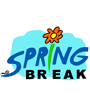 17 18 19 M033118 – Trial+ Run & review trial+ Process corrections20 B032018 – Period ends & paylines are created.21 Absences are finalized @ 12:00 for B032018 week 2 – All high exceptions must be cleared & absences approved before 12:00.+Time Admin is run afterwards.M033118 - FINALConfirm, Distribute & Encumb run.  Create ck/adv files.22 B032018 – Initial Trial+ Run & review trial+ Process corrections+ Time Admin run at     12:00 & 3:0023 Run Reallocation Process.B032018 - 2nd TrialLast corrections by 2:00TL Last Load @ 5:00.+ Time Admin runs at     12:00 & 3:0024 25 26 B032018 - FINALConfirm, Distribute & Encumb run.  Create ck/adv files.27 Off-cycle for MF/BF032718.28 Absences are finalized @ 12:00 for B040318 week 1 – All high exceptions must be cleared & absences approved before 12:00.+Time Admin is run afterwards.Run your final reports for MF/BF032718.29 30 Pay Day – B032018Run Reallocation Process.B040318 – ePAR’s must be submitted & approved by today.31 ◄ MärzApril 2018April 2018April 2018April 2018April 2018Mai ►SunMonTueWedThuFriSat1 2 Pay Day – M033118, MF/BF0327183 B040318 – Period ends & paylines are created.4 Absences are finalized @ 12:00 for B040318 week 2 – All high exceptions must be cleared & absences approved before 12:00.+Time Admin is run afterwards.5 B040318 – Initial Trial+ Run & review trial+ Process corrections+ Time Admin run at     12:00 & 3:006 Run Reallocation Process.B040318 - 2nd TrialLast corrections by 2:00TL Last Load @ 5:00.+ Time Admin runs at     12:00 & 3:007 8 9 B040318 - FINALConfirm, Distribute & Encumb run.  Create ck/adv files.10 Off-cycle for MF/BF041018.11 Absences are finalized @ 12:00 for B041718 week 1 – All high exceptions must be cleared & absences approved before 12:00.+Time Admin is run afterwards.Run your final reports for MF/BF041018.12 13 Pay Day – B040318Run Reallocation Process.B041718 – ePAR’s must be submitted & approved by today.M043018 – ePAR’s must be submitted & approved by today.14 15 16 Pay Day – MF/BF04101817 B041718 – Period ends & paylines are created.Absences are finalized @ 12:00 for M043018 approve before 12:00. – All high exceptions must be cleared & absences approved before 12:00.+Time Admin is run afterwards.M043018 – Paylines are created.18 Absences are finalized @ 12:00 for B041718 week 2 – All high exceptions must be cleared & absences approved before 12:00.+Time Admin is run afterwards.M043018 – Trial+ Run & review trial+ Process corrections19 B041718 – Initial Trial+ Run & review trial+ Process corrections+ Time Admin run at     12:00 & 3:0020 Run Reallocation Process.B041718 - 2nd TrialLast corrections by 2:00TL Last Load @ 5:00.+ Time Admin runs at     12:00 & 3:00M043018 - FINALConfirm, Distribute & Encumb run.  Create ck/adv files. 21 22 23 B041718 - FINALConfirm, Distribute & Encumb run.  Create ck/adv files.24 Off-cycle for MF/BF042418.25 Absences are finalized @ 12:00 for B050118 week 1 – All high exceptions must be cleared & absences approved before 12:00.+Time Admin is run afterwards.Run your final reports for MF/BF042418.26 27 Pay Day – B041718Run Reallocation Process.B050118 – ePAR’s must be submitted & approved by today.28 29 30 Time Admin Runs DailyBiweekly:5:45 am10:00 pmMonthly:10:00 amAfter every Absence ProcessTime Admin Runs DailyBiweekly:5:45 am10:00 pmMonthly:10:00 amAfter every Absence ProcessTime Admin Runs DailyBiweekly:5:45 am10:00 pmMonthly:10:00 amAfter every Absence ProcessTime Admin Runs DailyBiweekly:5:45 am10:00 pmMonthly:10:00 amAfter every Absence ProcessTime Admin Runs DailyBiweekly:5:45 am10:00 pmMonthly:10:00 amAfter every Absence Process◄ AprilMay 2018May 2018May 2018May 2018May 2018Juni ►SunMonTueWedThuFriSatTime Admin Runs DailyBiweekly:5:45 am10:00 pmMonthly:10:00 am1 Pay Day – M043018, MF/BF042418B050118 – Period ends & paylines are created.2 Absences are finalized @ 12:00 for B050118 week 2 – All high exceptions must be cleared & absences approved before 12:00.+Time Admin is run afterwards.3 B050118 – Initial Trial+ Run & review trial+ Process corrections+ Time Admin run at     12:00 & 3:004 Run Reallocation Process.B050118 - 2nd TrialLast corrections by 2:00TL Last Load @ 5:00.+ Time Admin runs at     12:00 & 3:005 6 7 B050118 - FINALConfirm, Distribute & Encumb run.  Create ck/adv files.8 Off-cycle for MF/BF050818.9 Absences are finalized @ 12:00 for B051518 week 1 – All high exceptions must be cleared & absences approved before 12:00.+Time Admin is run afterwards.Run your final reports for MF/BF050818.10 11 Pay Day – B050118Run Reallocation Process.B051518 – ePAR’s must be submitted & approved by today.12 13 14 15 Pay Day – MF/BF050818B051518 – Period ends & paylines are created.M053118 – ePAR’s must be submitted & approved by today.16 Absences are finalized @ 12:00 for B051518 week 2 – All high exceptions must be cleared & absences approved before 12:00.+Time Admin is run afterwards.17 B051518 – Initial Trial+ Run & review trial+ Process corrections+ Time Admin run at     12:00 & 3:00Absences are finalized @ 12:00 for M053118 approve before 12:00. – All high exceptions must be cleared & absences approved before 12:00.+Time Admin is run afterwards.M053118 – Paylines are created.18 Run Reallocation Process.B051518 - 2nd TrialLast corrections by 2:00TL Last Load @ 5:00.+ Time Admin runs at     12:00 & 3:0019 20 21 B051518 - FINALConfirm, Distribute & Encumb run.  Create ck/adv files.M053118 – Trial+ Run & review trial+ Process corrections22 23 Absences are finalized @ 12:00 for B052918 week 1 – All high exceptions must be cleared & absences approved before 12:00.+Time Admin is run afterwards.M053118 - FINALConfirm, Distribute & Encumb run.  Create ck/adv files. 24 25 Pay Day – B051518Run Reallocation Process.B052918 – ePAR’s must be submitted & approved by today.26 27 28 HOLIDAY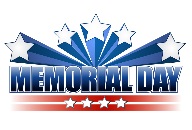 29 B052918 – Period ends & paylines are created.Off-cycle for MF/BF052918.30 Absences are finalized @ 12:00 for B052918 week 2 – All high exceptions must be cleared & absences approved before 12:00.+Time Admin is run afterwards.Run your final reports for MF/BF052918.31 B052918 – Initial Trial+ Run & review trial+ Process corrections+ Time Admin run at     12:00 & 3:00Time Admin runs after every Absence ProcessTime Admin runs after every Absence Process◄ MaiJune 2018June 2018June 2018June 2018June 2018Juli ►SunMonTueWedThuFriSatTime Admin Runs DailyBiweekly:5:45 am10:00 pmMonthly:10:00 amAfter every Absence Process1 Pay Day – M053118, MF/BF052918Run Reallocation Process.B052918 - 2nd TrialLast corrections by 2:00TL Last Load @ 5:00.+ Time Admin runs at     12:00 & 3:002 3 4 B052918 - FINALConfirm, Distribute & Encumb run.  Create ck/adv files.5 Off-cycle for MF/BF060518.6 Absences are finalized @ 12:00 for B061218 week 1 – All high exceptions must be cleared & absences approved before 12:00.+Time Admin is run afterwards.Run your final reports for MF/BF060518.7 8 Pay Day – B052918Run Reallocation Process.B061218 – ePAR’s must be submitted & approved by today.9 10 11 12 B061218 – Period ends & paylines are created.13 Absences are finalized @ 12:00 for B061218 week 2 – All high exceptions must be cleared & absences approved before 12:00.+Time Admin is run afterwards.14 B061218 – Initial Trial+ Run & review trial+ Process corrections+ Time Admin run at     12:00 & 3:0015 Pay Day – MF/BF060818Run Reallocation Process.B061218 - 2nd TrialLast corrections by 2:00TL Last Load @ 5:00.+ Time Admin runs at     12:00 & 3:00M063018 – ePAR’s must be submitted & approved by today.16 17 18 B061218 - FINALConfirm, Distribute & Encumb run.  Create ck/adv files.19 Absences are finalized @ 12:00 for M063018 approve before 12:00. – All high exceptions must be cleared & absences approved before 12:00.+Time Admin is run afterwards.M063018 – Paylines are created.20 Absences are finalized @ 12:00 for B062618 week 1 – All high exceptions must be cleared & absences approved before 12:00.+Time Admin is run afterwards.M063018 – Trial+ Run & review trial+ Process corrections21 22 Pay Day – B061218Run Reallocation Process.M063018 - FINALConfirm, Distribute & Encumb run.  Create ck/adv files.B062618 – ePAR’s must be submitted & approved by today.23 24 25 26 B062618 – Period ends & paylines are created.Off-cycle for MF/BF062618.27 Absences are finalized @ 12:00 for B062618 week 2 – All high exceptions must be cleared & absences approved before 12:00.+Time Admin is run afterwards.Run your final reports for MF/BF062618.28 B062618 – Initial Trial+ Run & review trial+ Process corrections+ Time Admin run at     12:00 & 3:0029 Run Reallocation Process.B062618 - 2nd TrialLast corrections by 2:00TL Last Load @ 5:00.+ Time Admin runs at     12:00 & 3:0030 ◄ JuniJuly 2018July 2018July 2018July 2018July 2018August ►SunMonTueWedThuFriSat1 2 Pay Day – M063018, MF/BF062618B062618 - FINALConfirm, Distribute & Encumb run.  Create ck/adv files.3 4 Absences are finalized @ 12:00 for B071018 week 1 – All high exceptions must be cleared & absences approved before 12:00.+Time Admin is run afterwards.HOLIDAY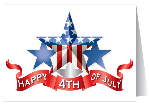 5 6 Pay Day – B062618Run Reallocation Process.B071018 – ePAR’s must be submitted & approved by today.7 8 9 10 B071018 – Period ends & paylines are created.Off-cycle for MF/BF071018.11 Absences are finalized @ 12:00 for B071018 week 2 – All high exceptions must be cleared & absences approved before 12:00.+Time Admin is run afterwards.Run your final reports for MF/BF071018.12 B071018 – Initial Trial+ Run & review trial+ Process corrections+ Time Admin run at     12:00 & 3:0013 Run Reallocation Process.B071018 - 2nd TrialLast corrections by 2:00TL Last Load @ 5:00.+ Time Admin runs at     12:00 & 3:00M073118 – ePAR’s must be submitted & approved by today.14 15 16 Pay Day – MF/BF071018B071018 - FINALConfirm, Distribute & Encumb run.  Create ck/adv files.17 Absences are finalized @ 12:00 for M073118 approve before 12:00. – All high exceptions must be cleared & absences approved before 12:00.+Time Admin is run afterwards.M073118 – Paylines are created.18 Absences are finalized @ 12:00 for B072418 week 1 – All high exceptions must be cleared & absences approved before 12:00.+Time Admin is run afterwards.19 M073118 – Trial+ Run & review trial+ Process corrections20 Pay Day – B071018Run Reallocation Process.B072418 – ePAR’s must be submitted & approved by today.21 22 23 M073118 - FINALConfirm, Distribute & Encumb run.  Create ck/adv files.24 B072418 – Period ends & paylines are created.Off-cycle for MF/BF072418.25 Absences are finalized @ 12:00 for B072418 week 2 – All high exceptions must be cleared & absences approved before 12:00.+Time Admin is run afterwards.Run your final reports for MF/BF072418.26 B072418 – Initial Trial+ Run & review trial+ Process corrections+ Time Admin run at     12:00 & 3:0027 Run Reallocation Process.B072418 - 2nd TrialLast corrections by 2:00TL Last Load @ 5:00.+ Time Admin runs at     12:00 & 3:0028 29 30 B072418 - FINALConfirm, Distribute & Encumb run.  Create ck/adv files.31 Time Admin Runs DailyBiweekly:5:45 am10:00 pmMonthly:10:00 amAfter every Absence ProcessTime Admin Runs DailyBiweekly:5:45 am10:00 pmMonthly:10:00 amAfter every Absence ProcessTime Admin Runs DailyBiweekly:5:45 am10:00 pmMonthly:10:00 amAfter every Absence ProcessTime Admin Runs DailyBiweekly:5:45 am10:00 pmMonthly:10:00 amAfter every Absence Process◄ JuliAugust 2018August 2018August 2018August 2018August 2018September ►SunMonTueWedThuFriSatTime Admin Runs DailyBiweekly:5:45 am10:00 pmMonthly:10:00 amAfter every Absence Process1 Pay Day – M073118, MF/BF072418Absences are finalized @ 12:00 for B080718 week 1 – All high exceptions must be cleared & absences approved before 12:00.+Time Admin is run afterwards.2 3 Pay Day – B072418Run Reallocation Process.B080718 – ePAR’s must be submitted & approved by today.4 5 6 7 B080718 – Period ends & paylines are created.Off-cycle for MF/BF080718.8 Absences are finalized @ 12:00 for B080718 week 2 – All high exceptions must be cleared & absences approved before 12:00.+Time Admin is run afterwards.Run your final reports for MF/BF080718.9 B080718 – Initial Trial+ Run & review trial+ Process corrections+ Time Admin run at     12:00 & 3:0010 Run Reallocation Process.B080718 - 2nd TrialLast corrections by 2:00TL Last Load @ 5:00.+ Time Admin runs at     12:00 & 3:0011 12 13 B080718 - FINALConfirm, Distribute & Encumb run.  Create ck/adv files.14 M083118 – ePAR’s must be submitted & approved by today.15 Pay Day – MF/BF080718Absences are finalized @ 12:00 for B082118 week 1 – All high exceptions must be cleared & absences approved before 12:00+Time Admin is run afterwards..16 Absences are finalized @ 12:00 for M083118 approve before 12:00. – All high exceptions must be cleared & absences approved before 12:00.+Time Admin is run afterwards.M083118 – Paylines are created.17 Pay Day – B080718Run Reallocation Process.B082118 – ePAR’s must be submitted & approved by today.18 19 20 M083118 – Trial+ Run & review trial+ Process corrections21 B082118 – Period ends & paylines are created.22 Absences are finalized @ 12:00 for B082118 week 2 – All high exceptions must be cleared & absences approved before 12:00.+Time Admin is run afterwards.M083118 - FINALConfirm, Distribute & Encumb run.  Create ck/adv files.23 B082118 – Initial Trial+ Run & review trial+ Process corrections+ Time Admin run at     12:00 & 3:0024 Run Reallocation Process.B082118 - 2nd TrialLast corrections by 2:00TL Last Load @ 5:00.+ Time Admin runs at     12:00 & 3:0025 26 27 B082118 - FINALConfirm, Distribute & Encumb run.  Create ck/adv files.28 Off-cycle for MF/BF082818.29 Absences are finalized @ 12:00 for B082118 week 1 – All high exceptions must be cleared & absences approved before 12:00.+Time Admin is run afterwards.Run your final reports for MF/BF082818.30 31 Pay Day – B082118Run Reallocation Process.